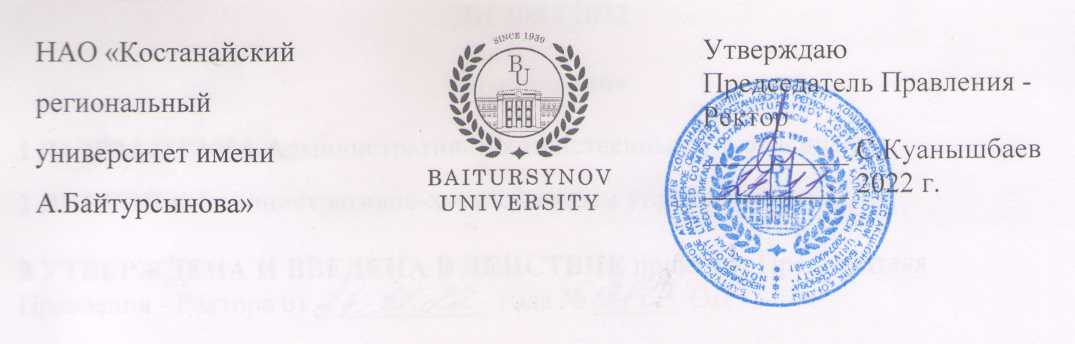 ДОЛЖНОСТНАЯ ИНСТРУКЦИЯНОРМИРОВЩИК АДМИНИСТРАТИВНО-ХОЗЯЙСТВЕННОГО УПРАВЛЕНИЯДИ 207 - 2022КостанайПредисловие1 РазработанА Административно-хозяйственным управлением 2 ВНЕСЕНА Административно-хозяйственным управлением3 УтвержденА и введенА в действие приказом Председателя Правления - Ректора от 24.11.2022 года № 380 ОД4 Разработчик: А. Бирмагамбетова – нормировщик административно-хозяйственного управления5 Эксперты:Е. Книга – и.о. начальника отдела управления персоналом; Р. Жумагалиев – и.о. начальника административно-хозяйственного управления 6 Периодичность проверки					3 года7 ВВЕДЕНА ВЗАМЕН: ДИ 073-2020. Главный специалист (нормировщик) отдела экономического планирования финансового департаментаНастоящая должностная инструкция не может быть полностью или частично воспроизведена, тиражирована и распространена без разрешения Председателя Правления-Ректора НАО «Костанайский региональный университет имени А.Байтурсынова».© Костанайский региональный университет имени А. Байтурсынова, 2022СодержаниеГлава 1. Область применения1. Настоящая должностная инструкция определяет и устанавливает требования к деятельности нормировщика НАО «Костанайский региональный университет имени А.Байтурсынова, регламентирует его обязанности, права, ответственность и условия для его эффективной деятельности.2. Должностная инструкция разработана в соответствии с действующим законодательством РК, стандартом организации СО 064-2022 Стандарт организации. Порядок разработки, согласования и утверждения положений подразделений и должностных инструкций. Глава 2. Нормативные ссылки 3. Настоящая Должностная инструкция разработана в соответствии со следующими нормативными документами:Трудовой кодекс РК от 23 ноября 2015 г. № 414-V;Закон РК «Об образовании» от 27 июля 2007 г. №319-III;Устав НАО «Костанайский региональный университет имени А.Байтурсынова», утвержденный приказом Председателя Комитета государственного имущества и приватизации Министерства финансов Республики Казахстан от 05 июня 2020 года № 350;СО 081-2022 Стандарт организации. Делопроизводство;ДП 082-2022 Документированная процедура. Управление документацией;СО 064-2022 Стандарт организации. Порядок разработки, согласования и утверждения положений подразделений и должностных инструкций;ПР 074-2022 Правила. Конкурсное замещение вакантных должностей административно-управленческого персонала.Глава 3. Обозначения и сокращения 4. В настоящей должностной инструкции применяются следующие сокращения: РК – Республика Казахстан;КРУ имени А.Байтурсынова, КРУ, Университет – Некоммерческое акционерное общество «Костанайский региональный университет имени А.Байтурсынова»;ДП – документированная процедура;СО – стандарт организации; ДИ – должностная инструкция;ОУП – отдел управления персоналом;АХУ – административно-хозяйственное управление.Глава 4. Общие положения5. Нормировщик относится к категории административно-управленческого персонала.6. Нормировщик назначается на должность на основании приказа Председателя Правления-Ректора Университета по итогам конкурса на данную должность. Освобождение от должности осуществляется в соответствии с трудовым законодательством РК. 7. Нормировщик в своей деятельности руководствуется действующим законодательством РК, Уставом КРУ, нормативными документами и методическими материалами по направлению деятельности, внутренними и организационно-распорядительными документами Университета и настоящей должностной инструкцией. 8. Нормировщик подчиняется непосредственно начальнику АХУ.Глава 5. ОписаниеПараграф 1.	 Квалификационные требования 9. На должность нормировщика  назначается лицо, соответствующее следующим квалификационным требованиям:Образование: высшее техническое или инженерно-экономическое;Стаж работы: не менее 3 лет.Параграф 2. Должностные обязанности10. Нормировщик для выполнения возложенных на него трудовых функций обязан:1) на основании заявок и дефектных ведомостей на проведение ремонтных работ составлять локальные сметы по объектам;2) ежемесячно закрывать наряды выполненных работ по бригадам плотников и штукатуров-маляров;3) постоянно осуществлять контроль за объемами строительно-монтажных  и ремонтных работ, осуществляемых хозяйственным способом;4) следить за рациональным и экономным использованием
материальных, трудовых и финансовых ресурсов в целях выявления
внутрихозяйственных резервов, снижения себестоимости продукции,
предупреждения потерь и непроизводительных расходов;5) выполнять работы по формированию, ведению и хранению базы данных о
хозяйственных операциях и финансовых результатах деятельности университета.Параграф 3. Права11. Нормировщик имеет право:1) знакомиться с проектами решений руководства университета, касающимися его деятельности;2) выносить на рассмотрение руководства предложения по совершенствованию работы, связанной с обязанностями, предусмотренными настоящей инструкцией;3) получать от руководителей структурных подразделений, специалистов информацию и документы по вопросам, входящим в его компетенцию;4) требовать от руководства университета оказания содействия в  исполнении своих должностных обязанностей и прав.Параграф 4. Ответственность12. Нормировщик несет ответственность за:нарушение Трудового кодекса Республики Казахстан, Устава НАО «Костанайский региональный университет имени А.Байтурсынова», Правил внутреннего распорядка, Положения об оплате труда, Положения подразделения и других нормативных документов;разглашение коммерческой и служебной тайн или иной тайны, охраняемой законом, ставшей известной в ходе выполнения должностных обязанностей;разглашение персональных данных работников Университета; соответствие действующему законодательству визируемых документов; обеспечение сохранности имущества, находящегося в подразделении; 13. За ненадлежащее исполнение должностных обязанностей и нарушение трудовой дисциплины нормировщик несет ответственность в порядке, предусмотренном действующим законодательством РК.Параграф 5. Взаимоотношения	14. В процессе исполнения должностных обязанностей при решении текущих вопросов нормировщик:1) получает задания, поручения от начальника АХУ и согласовывает сроки их исполнения;2) представляет по истечении указанного срока информацию о выполненном задании и поручении.Глава 6. Порядок внесения изменений15. Внесение изменений в настоящую ДИ осуществляется по инициативе начальника АХУ, начальника ОУП в соответствии с ДП 082-2022 Документированная процедура. Управление документацией. Глава 7. Согласование, хранение и рассылка16. Согласование, хранение и рассылка ДИ должны производиться в соответствии с ДП 082-2022 Документированная процедура. Управление документацией.17. Настоящая ДИ согласовывается с начальником отдела правового обеспечения и государственных закупок, начальником отдела управления персоналом и начальником отдела документационного обеспечения.18. Рассылку проекта настоящей ДИ экспертам, указанным в предисловии, осуществляют разработчики.19. Должностная инструкция утверждается приказом Председателя Правления-Ректора КРУ.20. Подлинник настоящей ДИ вместе с «Листом согласования» передается на хранение в ОУП по акту приема-передачи.21. Рабочий экземпляр настоящей ДИ размещается на сайте Университета с доступом из внутренней корпоративной сети.1 Область применения…………………………………………………………...42 Нормативные ссылки ………………………………………………………….43 Обозначения и сокращения……………………………………………………4 Общие положения…………………………………………………………...…455 Описание……………………………………………………………….……....5 §1. Квалификационные требования………………………………….	………..5 §2. Должностные обязанности………………………………………………....5 §3. Права…………………………………………………………………...…….6 §4. Ответственность………………………………………………………...…..6 §5. Взаимоотношения………………………………………….......................…66 Порядок внесения изменений………………………………………………….67 Согласование, хранение и рассылка……………………………………..........7